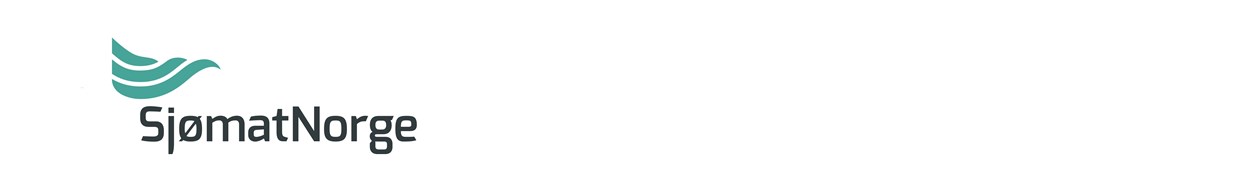  Program for kurs i rømmingssikring,   Bergen 19.nov, Alta 20.nov, Val videregående skole 10.mars,     Sortland 18.mars  NB: I Alta starter kurset kl 09, og på Sortland kl 09.30.Tid Tema / foredragsholder 10.00-10.05 Velkommen  v/ Trude H Nordli (Sjømat Norge) 10.10-10.300-visjon for rømming! Regelverk, tiltak og statusv/ Brit Uglem Blomsø (Sjømat Norge)10.30-11.20Hvorfor rømmer fisken? Praktiske eksempler fra erfaringsdatabasenv/ Magnus Torvik, Fiskeridirektoratet11.20-11.30Spørsmål11.30-12.30Lunsj12.30-12.50Hvorfor granske rømmingshendelser?v/ Heidi Moe Føre, SINTEF12.50-13.00Spørsmål/diskusjon13.00-13.30Sikker jobbanalyse (SJA) med fokus på rømmingssikringv/ oppdretter og brønnbåt13.30-14.00Spørsmål/pause14.00-14.20Hvordan sikre en god beredskap?v/ Magnus Torvik, Fiskeridirektoratet14.20-14.30Spørsmål14.30-15.10 Gruppearbeid med utvalgte oppgaver 15.10-15.50 Presentasjon av gruppeoppgaver 15.50-16.00 Utdeling av kursbevis/ avslutning 